Summary of Catch-up StrategyFinancial SummaryGarden City Academy: Summary of Catch-Up Strategy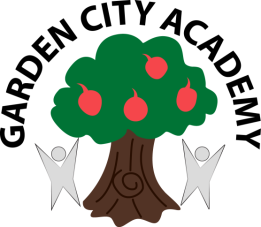 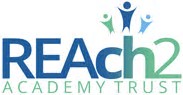 School informationSchool informationSchool informationSchool informationSchoolGarden City Academy Garden City Academy Garden City Academy Academic Year2020-21Catch-Up Funding Received 2020-21Provisional: £17,440Total number of pupils234% Disadvantaged Pupils52%Contextual Information (if any)Garden City Academy is a school with a very high level of need: disadvantaged 52%, FSM 39% and SEN 20%. The school is situated on the Jackman’s estate in Letchworth which has a very high level of deprivation. Many families required support during lockdown with food, mental health and educational support. A range of online and paper based learning was set and staff rang every child at least weekly to support with their learning and any support they needed as a family. Year group emails were set up to further allow communication between parents and teaching staff. Engagement with home learning was 89%. See COVID SEF and home learning report for more details.Summary of Key Priorities (related to overcoming challenges for pupils catching up on lost learning)Summary of Key Priorities (related to overcoming challenges for pupils catching up on lost learning)Ensure that all children are thoroughly, appropriately and accurately baselined to identify gaps/learning needs and any support required for mental health. Provision to be mapped from this point and regularly reviewed to enable progress to be tracked.Approaches to learning which both champion the need to return to a regular pattern of work but take into account the emotional barriers and potential mental health impacts that home schooling may have had.C.Rapid and sustained catch up that allows all children to access the curriculum for their new key stage/year group quickly, or whatever the appropriate curriculum for individuals with additional needs may be.Summary of Expected OutcomesSummary of Expected Outcomes A.Children to relish the return to school, settling back into new routines and following behavioural expectations with immediate effect. Early years children will settle quickly into their new setting. B.By end of Autumn term children should, with quality first teaching and support where required, have regained academic confidence to resume their learning at their expected key stage/level. Any children identified as not meeting this expectation are further targeted for intervention. C.Children in Year 1/2/4 and 6 who will be expected to undertake formalised assessment over the year to have the support to close any gaps that have occurred to ensure they are ready to approach their testing with confidence. The school expects, over the course of the year, to be able to guide the children to a point where outcomes are broadly in line with previous years.STRAND 1: TEACHING AND WHOLE SCHOOL STRATEGIESSTRAND 1: TEACHING AND WHOLE SCHOOL STRATEGIESSTRAND 1: TEACHING AND WHOLE SCHOOL STRATEGIESSTRAND 1: TEACHING AND WHOLE SCHOOL STRATEGIESSTRAND 1: TEACHING AND WHOLE SCHOOL STRATEGIESSTRAND 1: TEACHING AND WHOLE SCHOOL STRATEGIESSTRAND 1: TEACHING AND WHOLE SCHOOL STRATEGIESSTRAND 1: TEACHING AND WHOLE SCHOOL STRATEGIESElement of StrandAction/StrategyWhich pupils have been targeted for this strategy?  Who will benefit?  Expected ImpactStaff leadMonitoring:When and how will you evaluate impact?Cost (School Budget)Cost (National Funding)Supporting great teachingContinued, thorough and focussed monitoring programme.Clear calendar for monitoring focused on key priorities and shared with staff.Training/CDP for staff as required.Across all classesSLT and Maths/English/Phonics leaders will be able to see the quality of practice occurring, observe the progress of the children and content being taught and support where necessary.RSMonitoring calendar in place and shared with all staff and DDOE. Observations recorded in writing for whole school feedback and for individuals. Meetings where support is required with actions and review date set.£500£0Transition supportTransition day for Years 1-6 4/9/2020.Transition plans for EYFS.Individual support for children with additional needs – bespoke plans and resources where required.All classesIndividuals requiring additional supportThis will have a significant impact on the mental health of the children and make them feel more comfortable and familiar with their new setting to enable successful transition. Staff build trusting and respectful relationships with children quickly to enable successful learning. Years 1 to 6 - RSEYFS -DK/GBLearning walks, tracking attendance and discussions with staff to ensure every child has settled into school quickly.Ensure plans are in place for individuals requiring further support/individualised plans. £50£50Catch up curriculum Catch up curriculum for PHSE Years 1-6.EYFS focus on prime areas to ensure children are ready for their next stage of learning.Training in English and Maths to ‘dovetail’ gaps in learning with expectations for their current year group curriculum.Resources where required.All classesEYFS children requiring further supportIndividuals requiring support for mental health/anxiety following COVID returnThis will have a significant impact on the mental health of the children and make them feel more comfortable and understand the impact of COVID.Children will be ready for their next stage of learning.Children will ‘catch up’ learning missed without missing expectations of their current year group. No further gaps created.CABSLT to construct curriculum and to ensure this is being utilised during the initial return period. This will be done via the monitoring calendar.£200£240Cost - Sub-totalsCost - Sub-totalsCost - Sub-totalsCost - Sub-totalsCost - Sub-totalsCost - Sub-totals£750£240Total budgeted cost for Strand 1Total budgeted cost for Strand 1Total budgeted cost for Strand 1Total budgeted cost for Strand 1Total budgeted cost for Strand 1Total budgeted cost for Strand 1£990£990STRAND 2: TARGETED SUPPORTSTRAND 2: TARGETED SUPPORTSTRAND 2: TARGETED SUPPORTSTRAND 2: TARGETED SUPPORTSTRAND 2: TARGETED SUPPORTSTRAND 2: TARGETED SUPPORTSTRAND 2: TARGETED SUPPORTSTRAND 2: TARGETED SUPPORTElement of StrandAction/StrategyWhich pupils have been targeted for this strategy?  Who will benefit?  Expected ImpactStaff leadMonitoring:When and how will you evaluate impact?Cost (School Budget)Cost (National Funding)Small group/1-1 interventions during school dayTargeted interventions - small group/1-1  delivered by trained staffResources to enable successful intervention including the payment of staff Employment of part time TA/teacher to deliver interventions?Children across the identified as needing support in English and/or Maths. (EYFS prime areas)A combination of quality first teaching with additional small group/1:1 catch up will increase educational outcomes significantly.RSScores in testing (scaled scores where possible) ModerationWork in class/books to show application Pupil progress meetingsLearning walks/observationsTracking of interventions using Provision Map£1000£5200After/before school interventions Targeted interventions - small group/1-1  delivered by trained staffResources to enable successful intervention including the payment of staff for additional hoursChildren in Years 4 to 6 identified as needing support in English and/or Maths. (EYFS prime areas)Children will have targeted supported outside of school hours to enable gaps in learning to close and progress be made.RSScores in testing (scaled scores where possible) ModerationWork in class/books to show application Pupil progress meetingsLearning walks/observationsTracking of interventions using Provision Map£0£8000Support for social, emotional, mental healthArt TherapyNurture groups Interventions (1:1/small group)Learning mentorsReferrals to outside agenciesResources (where required)Staff trainingPupils from across the school identified as requiring supportChildren’s individual social, emotional, mental health needs will be addressed/supported to enable successful learning.ABSDQ start and end of intervention to measure progressDiscussions with staff/families before, during and after intervention to measure progress/improvementsUse of Provision Map to track interventions and progress.£2000£2000Cost - Sub-totalsCost - Sub-totalsCost - Sub-totalsCost - Sub-totalsCost - Sub-totalsCost - Sub-totals£3000£15200Total budgeted cost for Strand 2Total budgeted cost for Strand 2Total budgeted cost for Strand 2Total budgeted cost for Strand 2Total budgeted cost for Strand 2Total budgeted cost for Strand 2£18200£18200STRAND 3: WIDER STRATEGIESSTRAND 3: WIDER STRATEGIESSTRAND 3: WIDER STRATEGIESSTRAND 3: WIDER STRATEGIESSTRAND 3: WIDER STRATEGIESSTRAND 3: WIDER STRATEGIESSTRAND 3: WIDER STRATEGIESSTRAND 3: WIDER STRATEGIESElement of StrandAction/StrategyWhich pupils have been targeted for this strategy?  Who will benefit?  Expected ImpactStaff leadMonitoring:When and how will you evaluate impact?Cost (School Budget)Cost (National Funding)Access to technologyPurchase of SeeSaw to enable targeted home learning, easy feedback and communication between teaching staff, children and their parents.Year 1 to 6Targeted home learning set to children’s/groups of children’s needs.Staff able to provide feedback which parents are able to access and provide support.RMPupil progress meetings Scores in testing (scaled scores where possible) Discussions with parents and childrenEngagement levels£0£1000Effective tracking and monitoring of interventions Purchase of Provision mapAll children Central platform for the submission and tracking of interventions and provision.ABBaselines on recognised tests to be recorded, along with interventions being offered, progress reviews with teachers and any testing updates and impact to be evaluated.£400£300Logins for Timetables Rock Stars, Mathletics, Tapestry and other educational resources for home use (already used in school)Parents to be sent their child’s logins to ensure access can be gained at home to enhance and consolidate learning.Staff to ensure every child has logins and parental access where required.All childrenTargeted home learning set to children’s/groups of children’s needs.Parents able to assist child with access and support home learning.EYFS – DKEnglish – TMMaths  - GBCheck parental sign up and engagement for Tapestry (EYFS)At parents meetings ensure children have access to resources and parents asked how often it is used.Check engagement with Maths resources, monitoring of work completed.£50£0Assessments/ Testing - Support for Parents Information to be sent out about the EYFS ELG’s, Phonics, Year 2, Year 4 and Year 6 programmes of study and how they can support their child with their learning at home.R, 1, 2, 4 and 6Parents to be able to assist and facilitate better at home with key knowledge of how assessments will work and what is expected of the children. EYFS – DKEnglish – TMMaths  - GBParents to be sent booklets/fact sheets by the end of September [these will also be uploaded to the website]. Impact to be evaluated through the test scores that children are achieving and conversations with parents at parents evening.£1000£700Attendance - Support for ParentsExceptionally high importance placed on tracking, monitoring and tacking actions where concerns in attendance arise.Persist absenteesChildren who typically have attendance which is below the national average.Children who are attending are children who are being taught and not missing further learning. High attendance will ensure access to all lessons and interventions planned.RMWeekly tracking of attendance.Spread sheet for attendance and action taken for any child falling below 96%.Continue with systems and process already in place.£100£0Cost - Sub-totalsCost - Sub-totalsCost - Sub-totalsCost - Sub-totalsCost - Sub-totalsCost - Sub-totals£1550£2000Total budgeted cost for Strand 3Total budgeted cost for Strand 3Total budgeted cost for Strand 3Total budgeted cost for Strand 3Total budgeted cost for Strand 3Total budgeted cost for Strand 3£3550£3550Cumulative Sub-total for all strands£4900£17440Total budgeted cost for all strands£22740£22740Additional Information (if any)